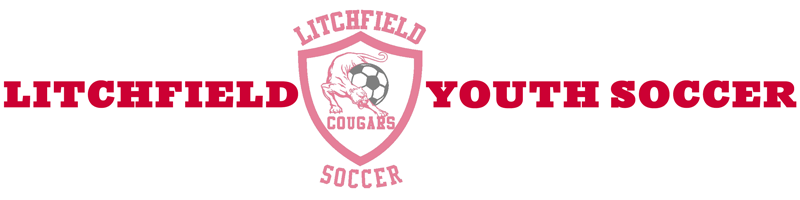 Recreation Soccer Referee ApplicationAre you interested in being a soccer referee, at least 12 years old, and would like to earn some extra money?  If so, you should complete the following Recreation Soccer Referee Application.  No referee experience is required.Section 1: Contact InformationApplicant’s Name: _____________________ Birth Date: ____/____/_____Parent/Guardian: ____________________Address: ___________________________ Contact Phone 1: _______________Contact Phone 2: _______________Best email for communication: __________________________________Section 2: Referee Experience (No referee experience is required.)Referee License Grade: _________________Referee Certification (most recent year): __________________Referee Experience: ________________________________________________________________ ________________________________________________________________ ________________________________________________________________